Solicitud de servicioDra. Berenice Araceli Granados VázquezResponsable técnico del Laboratorio Nacional de Materiales OralesPRESENTEPor este medio solicito al laboratorio a su cargo un servicio de documentación de materiales orales con las siguientes características.1. Descripción detallada de los materiales que se desean obtener mediante el proceso de documentación.-Descripción general:-Formato de registro: (audio o video, calidad mínima del resultado final y formato de preferencia, material complementario a registrar, en su caso).2. Cabina (principal, de control y vocal; que cuentan con acondicionamiento acústico) en la que se llevará a cabo la documentación. 3. Calendario propuesto para realizar el trabajo. Atentamente.Lugar y fechaNombre y firma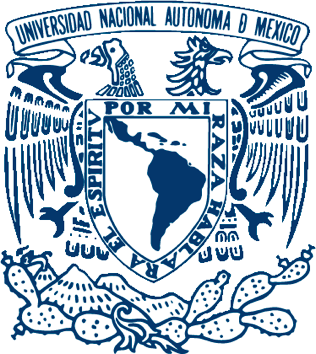 Documentación en ambientes acústicos controlados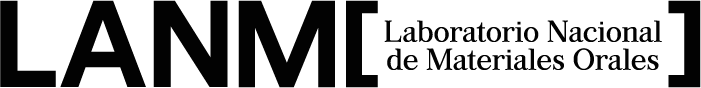 ENESMo-F-LANMO-021. Solicitud de servicio